           ҠАРАР                                            ПОСТАНОВЛЕНИЕ«04» апрель 2019- й.                     № 47                      от «04» апреля 2019 г. 

 Об утверждении плана по подготовке и проведению мероприятий, посвященных празднованию 74-ей годовщины Победы вВеликой Отечественной  войне  1941-1945 годов.В целях организованного проведения мероприятий, посвященных празднованию 74-ей годовщины Победы в Великой Отечественной войне 1941-1945 годов, администрация сельского поселения   Тайняшевский сельсовет муниципального района Чекмагушевский район Республики Башкортостан ПОСТАНОВЛЯЕТ:1. Утвердить план мероприятий по подготовке и проведению мероприятий, посвященных празднованию 74-ей годовщины Победы в Великой Отечественной войне 1941-1945 годов.2. Контроль за выполнением постановления оставляю за собой. Глава сельского поселения:                                         Х.Р. ИсхаковСОСТАВ   ОРГКОМИТЕТА по  празднованию 74-ей годовщины Победы в Великой Отечественной войне 1941-1945 годов  по  сельскому  поселению  Тайняшевский   сельсовет муниципального района Чекмагушевский район Республики БашкортостанУправляющий  деламиСельского  поселения                                             Ф.Ф.ХамидуллинаПлан мероприятий по подготовке и проведению мероприятий, посвященных празднованию 74-ей годовщины Победы в Великой Отечественной войне 1941-1945 годов.     БАШҠОРТОСТАН  РЕСПУБЛИКАҺЫСАҠМАҒОШ  РАЙОНЫмуниципаль районЫНЫҢТАЙНАШ АУЫЛ СОВЕТЫАУЫЛ  БИЛӘмӘҺЕХАКИМИӘТЕ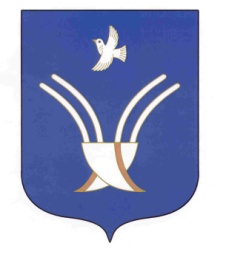 Администрациясельского поселенияТАЙНЯШЕВСКИЙ СЕЛЬСОВЕТмуниципального района Чекмагушевский район Республики Башкортостан№Фамилия  имя  отчестводолжность1Исхаков Халил Раисовичглава сельского   поселенияПредседатель2Шаймарданова Ляля РафатовнаспециалистСекретарь3.Гарипов Мударис  ХузиновичПредседатель  Совета  ветерановЧлен4.Башмакова Ильзида НазимовнаДиректор  МБОУ  СОШ  с. ТайняшевоЧлен5.Хамидуллин Илдар Вазиховичзаведующий СДК с. ТайняшевоЧлен6.Ханова Гузал ХанафиевнаБиблиотекарь с. Тайняшевочлен№ п/пНаименование мероприятияСроки проведенияОтветственные1.Организационно-пропагандистские мероприятия1.Организационно-пропагандистские мероприятия1.Организационно-пропагандистские мероприятия1.Организационно-пропагандистские мероприятия1 Создать   оргкомитет   по  проведению мероприятий, посвященный  празднованию 74-ей годовщины  Победы  в  Великой  Отечественной    войне 1941-1945 годов04.04.2019глава    сельского   поселения  Исхаков Х.Р.2.Обследование  жилищно-  бытовых  условий  ветеранов, медицинское  обслуживание на  домуПостоянноглава  сельского   поселения  Исхаков Х.Р.2.  Памятно-мемориальные мероприятия2.  Памятно-мемориальные мероприятия2.  Памятно-мемориальные мероприятия2.  Памятно-мемориальные мероприятия1Благоустройство памятников (очистка от снега,  мусора)апрель   Администрация  сельского поселения, МБОУ СОШ с. Тайняшево2Уборка    прилегающей  территории   памятников  во  всех  населенных  пунктахапрель- май   Администрация  сельского поселения, МБОУ СОШ с. Тайняшево3. Мероприятия с учащимися общеобразовательных школ и  молодёжью3. Мероприятия с учащимися общеобразовательных школ и  молодёжью3. Мероприятия с учащимися общеобразовательных школ и  молодёжью3. Мероприятия с учащимися общеобразовательных школ и  молодёжью1.Акция- беседа «Книга памяти»апрель- майБиблиотекарь  МБОУ СОШ с. Тайняшево  Библиотекарь Ханова Г.Х.2.Показ фильмов, роликов о ВОВапрель- майЗам. директора по ВР  Рахимова Д.М., классные руководители3.Конкурс чтецовапрель- майЗам. директора по ВР  Рахимова Д.М., классные руководители4.«Ваше слово ветераны» (встречи с ветеранами, фронтовиками) узнать информацию о  боевом пути и наградах полученных в годы ВОВ, а также произвести портретное фотографирование в парадной форме одежды с медалями.  с  01.05.2019 по 07.05.2019Зам. директора по ВР  Рахимова Д.М., классные руководители5.Конкурс рисунков «Этих дней не смолкнет слава!»  апрель- майЗам. директора по ВР Рахимова Д.М., классные руководители6.Акция  «Вахта  памяти» майУчителя ОБЖ  Баимбетов И.И.7.Классные часы, посвящённые 74-летию в ВОВ «Нам жить и помнитьапрель- майЗам. директора по ВР  Рахимова Д.М., классные руководители4. Организация мероприятий в районном краеведческом и школьных музеях4. Организация мероприятий в районном краеведческом и школьных музеях4. Организация мероприятий в районном краеведческом и школьных музеях4. Организация мероприятий в районном краеведческом и школьных музеях  слава!»1Посещение районного краеведческого    музея,  школьного  музеяапрель месяцЗам. директора по ВР  Рахимова Д.М.,  классные руководители5. Культурно-массовые мероприятия5. Культурно-массовые мероприятия5. Культурно-массовые мероприятия5. Культурно-массовые мероприятия1.Торжественная линейка, посвящённая 74-летию в ВОВ8  мая  2019 годаЗам. директора по ВР  Рахимова Д.М.,  классные руководители 2.Уроки мужестваапрель-май  Зам. директора по ВР  Рахимова Д.М., классные руководители3.Классные часы, посвящённые 74-летию в ВОВ «Нам жить и помнить»апрель- май  Зам. директора по ВР  Рахимова Д.М., классные руководители4.Участие в праздничном митинге, посвящённом Великой Победе8  мая  2019  годаГлава   сельского    поселения5.Концерт «День Победы»8  мая  2019 годаТайняшевский  СДК6.Выставка   книг   в  библиотеке, оформление   стендов «Герои  живут  рядом»апрель- май   Библиотекари  Тайняшевский  сельской   библиотеки7.Библиотечная  акция  «Прочти  книгу  про  войну»апрель- май  Библиотекари  Тайняшевский сельской   библиотеки7. Торжественно-праздничные мероприятия7. Торжественно-праздничные мероприятия7. Торжественно-праздничные мероприятия7. Торжественно-праздничные мероприятия1Митинг8 мая 2019 г.глава    сельского   поселения 2Концерт День   Победы8  мая  2019гглава  сельского   поселения 3.Поздравления,  вручения  подарков8  мая  2019 гглава    сельского   поселения 